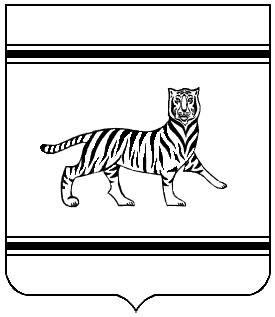 Муниципальное образование «Валдгеймское сельское поселение»Биробиджанского муниципального районаЕврейской автономной областиАДМИНИСТРАЦИЯ СЕЛЬСКОГО ПОСЕЛЕНИЯПОСТАНОВЛЕНИЕ22.08.2023             							                     № 51с. ВалдгеймО внесении изменений в постановление администрации сельского поселения от 07.04.2022 № 23 «Об утверждении Положения о комиссии по соблюдению требований к служебному поведению муниципальных служащих администрации  Валдгеймского сельского  поселения и урегулированию конфликта интересов»  В соответствии с Федеральными законами от 02.03.2007 № 25-ФЗ «О муниципальной службе», от 25.12.2008 № 273-ФЗ «О противодействии коррупции», на основании Указа Президента Российской Федерации от 01.07.2010 № 821 «О комиссиях по соблюдению требований к служебному поведению федеральных государственных служащих и урегулированию конфликта интересов», в связи с кадровыми изменениями, администрация сельского поселения	ПОСТАНОВЛЯЕТ: Внести в постановление администрации сельского поселения от 07.04.2022 № 23 «Об утверждении Положения о комиссии по соблюдению требований к служебному поведению муниципальных служащих администрации  Валдгеймского сельского  поселения и урегулированию конфликта интересов», следующие изменения:- состав комиссии изложить в следующей редакции: «Жабина О.В. – заместитель главы администрации, председатель комиссии;Белогурова Т.Н. – консультант, юрист, заместитель председателя  комиссии;Поворотницева Л.В. –  консультант по предоставлению муниципальных услуг, секретарь комиссии;Члены комиссии:Апарина И.В. – начальник отдела бюджетного учета и отчетности, главный бухгалтер;Пурахина И.Н. – консультант, бухгалтер».Опубликовать настоящее постановление в средствах массовой информации. Контроль за исполнением настоящего постановления возложить на заместителя главы администрации О.В.Жабину.4. Настоящее постановление вступает в силу после дня его официального опубликования.Глава администрациисельского поселения                                                                В.А.Брусиловский